M. Zuhairi Albanjari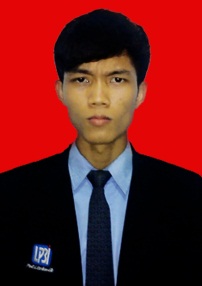 Jl. Darussalam Gg.Tula No.12 MedanNo Hp: 0823 6334 0371	E-mail: kunzuhairi@gmail.comDATA PRIBADINama			: M. Zuhairi Albanjari Alamat			: Jln. Darussalam Gg.TulaTempatTanggalLahir		: Medan, 04 Oktober 1994JenisKelamin			: PriaAgama			: Islam Status			: Belum menikahKesehatan			: BaikPENDIDIKAN FORMAL2012				:  SMK Teladan Sumut 2 2009				:  SMP Ar – Rahman Full Day School2006				:  SD Free Methodist – 2 MedanKEAHLIANTerampil dalam membuat Artwork Tee , Logo , dan Banner design dengan corel draw dan photoshop.Mampu mengoperasikan komputer Ms. Office (Ms. Word, Excel, Power Point) secara integrasi serta mengadministrasikan dokumen dengan fasilitas computer.Memiliki Penglaman membuat aplikasi menggunakan Bahasa pemograman dengan VB.Net baik secara single maupun multi user dengan berbasis data Microsoft SQL server, My SQL.Memiliki Penglaman di bidang Web Development berbasis internet dengan menggunakan basis Dreamweaver/PHP. KEMAMPUAN PRIBADIMandiri dan mempunyai motivasi yang tinggiMampu berbahasa inggris Tidak pernah berbohong dalam BekerjaDisiplin dan bertanggung jawab terhadap tugas yang diberikanMampu berkomunikasi dengan baikMampu bekerja secara perseorangan maupun dengan timLoyal dalam bekerjaMampu dan siap menghadapi pekerjaan apapun dan siap bekerja di bawah tekananBersedia di tempatkan di seluruh daerah operasionalSEMINAR & PELATIHANSeminary of ”Spiritual Enterpreneurship ” with Politeknik LP3I ,Asrama Haji ,Medan                                                           Seminary of Entrepreneurship “Learning Motivation and Enterpreneurship” politeknik LP3I,Medan.Partisipasipada Handsome Class Politeknik LP3I Gajah Mada by   Mustika RatuTable Manner at Emerald Garden International Hotel, MedanPENGALAMAN LAIN-LAIN2013			: Company visit ke PT. Sosro,  Tbk Medan .2012			: Mengikuti PSPSL (Pengenalan Sistem Pendidikan & Lingkungan)				& Outbond Training By Politeknik LP3I MedanPENGALAMAN ORGANISASI 2006 – 2007		 :  Remaja Mesjid2012 – 2014		 :  Team futsal (Akatsuki FC)Hobi dan MinatMendesign Artwork T-Shirt dan lainMain InstrumentMembacaFutsalMain Game